Please complete and email this form to: democratic.services@adur-worthing.gov.uk      
(We will aim to reply within 14 working days)Dietary and Drink requirements:The Chairman and ConsortNo dietary requirements or allergies; does not drink tea or coffeeNo alcohol preference and drinks bottled water and soft drinksChairman’s Consort: Vegetarian and drinks tea and coffeeThe Vice ChairmanDoes not eat red meat Does not drink alcohol Press releases:You are requested to ensure you carry out your own publicity. However please note that this does not mean that the local media will attend all engagementsGDPR: 
The Civic Office is GDPR compliant and no contact details will be published unless you give us permission to. All information collected will be used by the Civic Office for intended purpose(s) only. 
The Council’s Democratic Services Privacy and Data Protection policy can be viewed at: https://www.adur-worthing.gov.uk/meetings-and-decisions/privacy-notice/ 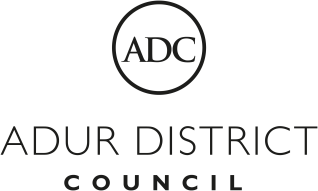 CHAIRMAN ENGAGEMENT FORMPlease complete in BLOCK CAPITALS if you are submitting a handwritten formEvent details 	Event details 	Event details 	Event details 	Event details 	Title of eventDate of eventTime of eventFrom: To: About your organisationAbout your organisationName of organisationName of Chief Exec, etcName & contact details of event organiserName & contact details of event organiserName & contact details of event organiserName & contact details of event organiserName & contact details of event organiserName & contact details of event organiserName Phone NumberE-mail AddressContact no on day of eventCan these contact details be made public? (see GPDR note at end)Can these contact details be made public? (see GPDR note at end)YesNoWhere is the event being heldWhere is the event being heldWhere is the event being heldWhere is the event being heldWhere is the event being heldWhere is the event being heldWhere is the event being heldWhere is the event being heldAddressAddressAddressAddressPostcode:Parking detailsOn siteOn roadOn roadPublic car parkor other parking detailsWhen should the Chairman arrive and when can they leave (includes their Guest or Partner)When should the Chairman arrive and when can they leave (includes their Guest or Partner)When should the Chairman arrive and when can they leave (includes their Guest or Partner)When should the Chairman arrive and when can they leave (includes their Guest or Partner)When should the Vice Chairman arrive and when can they leave 
(if representing the Chairman) (includes their Guest or Partner)When should the Vice Chairman arrive and when can they leave 
(if representing the Chairman) (includes their Guest or Partner)When should the Vice Chairman arrive and when can they leave 
(if representing the Chairman) (includes their Guest or Partner)When should the Vice Chairman arrive and when can they leave 
(if representing the Chairman) (includes their Guest or Partner)Arrive:Leave:Name of person(s) meeting or escorting Chairman (and Guest or Partner)Name of person(s) meeting or escorting Chairman (and Guest or Partner)Name of person(s) meeting or escorting Vice Chairman 
(if representing the Chairman) (and their Guest or Partner)Name of person(s) meeting or escorting Vice Chairman 
(if representing the Chairman) (and their Guest or Partner)NameTitle / job roleWho should attend 	Please tick one onlyWho should attend 	Please tick one onlyWho should attend 	Please tick one onlyWho should attend 	Please tick one onlyChairman only    Both Chairman and Guest/Partner Vice Chairman onlyVice Chairman and Guest/PartnerPlease note: If the Chairman and/or their Consort are unavailable to attend then the Civic Office will advise who may attend in their place. If this is the case then you will be informed when the booking is confirmed.Please note: If the Chairman and/or their Consort are unavailable to attend then the Civic Office will advise who may attend in their place. If this is the case then you will be informed when the booking is confirmed.Please note: If the Chairman and/or their Consort are unavailable to attend then the Civic Office will advise who may attend in their place. If this is the case then you will be informed when the booking is confirmed.Please note: If the Chairman and/or their Consort are unavailable to attend then the Civic Office will advise who may attend in their place. If this is the case then you will be informed when the booking is confirmed.Dress code 	Please tick as requiredDress code 	Please tick as requiredDress code 	Please tick as requiredDress code 	Please tick as requiredMale:Male:Female:Female:Smart Lounge suitSmart Daytime Day Dress/Trouser SuitDinner jacket (black tie)Cocktail dress / Evening DressCasual Informal (eg trousers and shirt)Casual/Informal Day Dress Other: Hat / Other: Civic Insignia to be worn Please note: If appropriate the Chairman will wear the chain of office at functions attended outside of the District as requested by the hosting organisation, with approval from the relevant authority.	Please tick one onlyCivic Insignia to be worn Please note: If appropriate the Chairman will wear the chain of office at functions attended outside of the District as requested by the hosting organisation, with approval from the relevant authority.	Please tick one onlyCivic Insignia to be worn Please note: If appropriate the Chairman will wear the chain of office at functions attended outside of the District as requested by the hosting organisation, with approval from the relevant authority.	Please tick one onlyCivic Insignia to be worn Please note: If appropriate the Chairman will wear the chain of office at functions attended outside of the District as requested by the hosting organisation, with approval from the relevant authority.	Please tick one onlyCivic Insignia to be worn Please note: If appropriate the Chairman will wear the chain of office at functions attended outside of the District as requested by the hosting organisation, with approval from the relevant authority.	Please tick one onlyCivic Insignia to be worn Please note: If appropriate the Chairman will wear the chain of office at functions attended outside of the District as requested by the hosting organisation, with approval from the relevant authority.	Please tick one onlyFull Chain and BadgeChairman onlyBadge & RibbonChairmanBadge and RibbonVice ChairmanGive a brief description of the Chairman’s role at this eventGive a brief description of the Vice Chairman’s role at this event 
(if representing the Chairman)Is the Chairman expected to make a speech or presentation? 	Please tick one onlyIs the Chairman expected to make a speech or presentation? 	Please tick one onlyIs the Chairman expected to make a speech or presentation? 	Please tick one onlyIs the Chairman expected to make a speech or presentation? 	Please tick one onlyIs the Chairman expected to make a speech or presentation? 	Please tick one onlyIs the Chairman expected to make a speech or presentation? 	Please tick one onlyIs the Chairman expected to make a speech or presentation? 	Please tick one onlyIs the Chairman expected to make a speech or presentation? 	Please tick one onlyIs the Vice Chairman expected to make a speech or presentation? 
(if representing the Chairman)Is the Vice Chairman expected to make a speech or presentation? 
(if representing the Chairman)Is the Vice Chairman expected to make a speech or presentation? 
(if representing the Chairman)Is the Vice Chairman expected to make a speech or presentation? 
(if representing the Chairman)Is the Vice Chairman expected to make a speech or presentation? 
(if representing the Chairman)Is the Vice Chairman expected to make a speech or presentation? 
(if representing the Chairman)Is the Vice Chairman expected to make a speech or presentation? 
(if representing the Chairman)Is the Vice Chairman expected to make a speech or presentation? 
(if representing the Chairman)Yes - make a speechYes - make a presentationYes - otherNoIf yes, please give details: If yes, please give details: If yes, please give details: If yes, please give details: If yes, please give details: If yes, please give details: If yes, please give details: If yes, please give details: Other notes 	You may also attach files if this is easierProvide useful background information about this event which may assist the Chairman 
eg: Annual Report / Programme / Agenda / Order of Service / Lesson to be read / Other, etc.